Готовимся к ярмарке, посвященной Великому Светлому Празднику Пасхи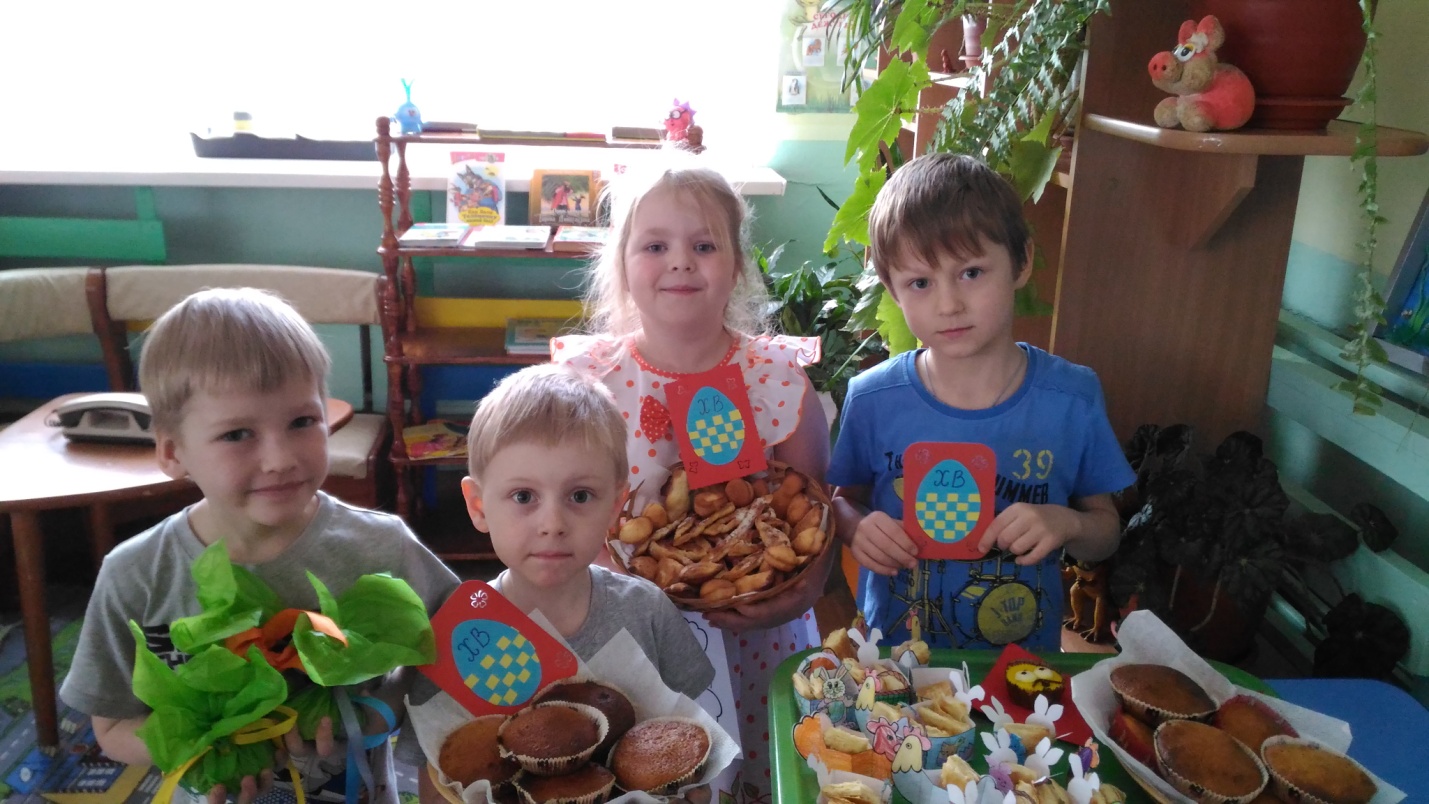 Праздник, посвященный празднованию Дня Победы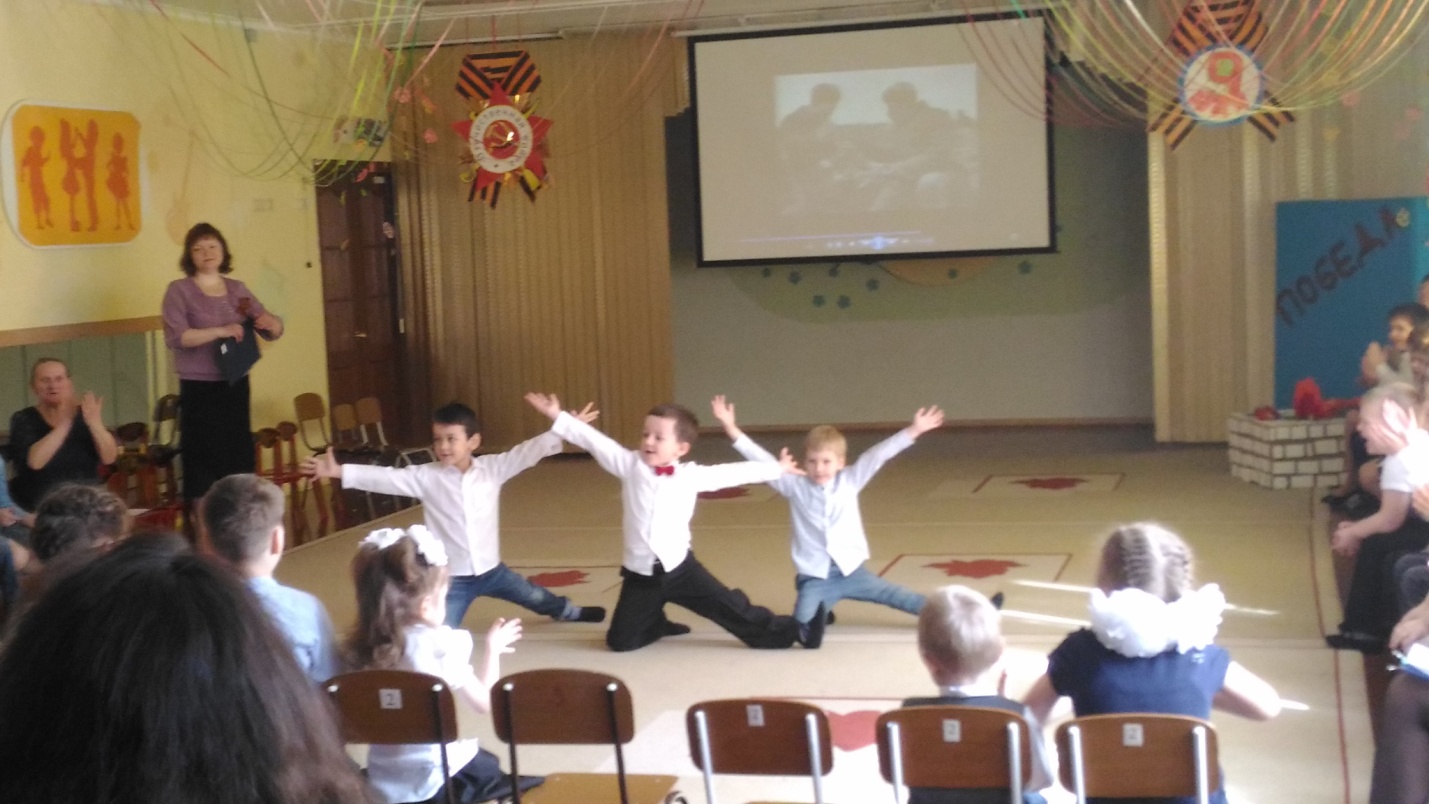 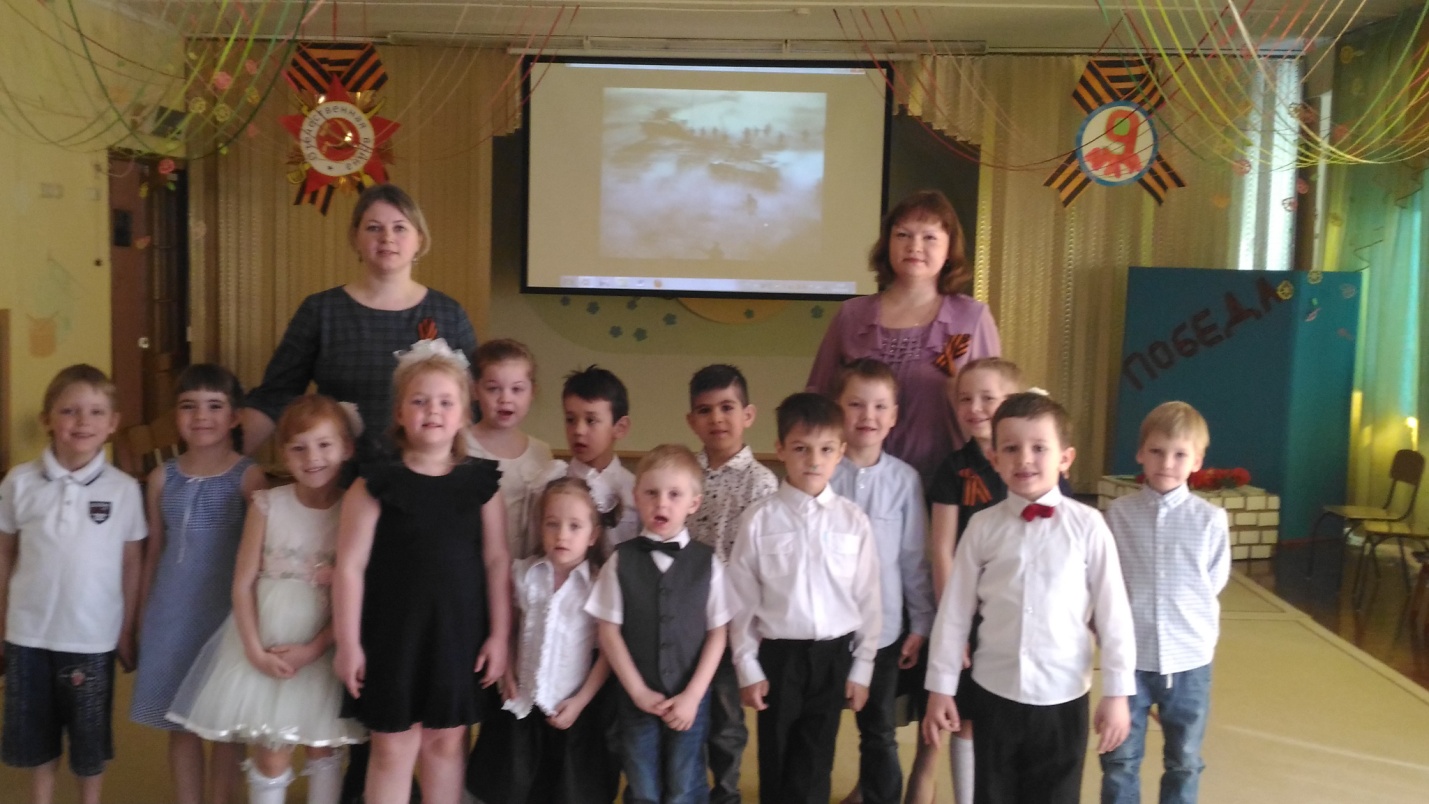 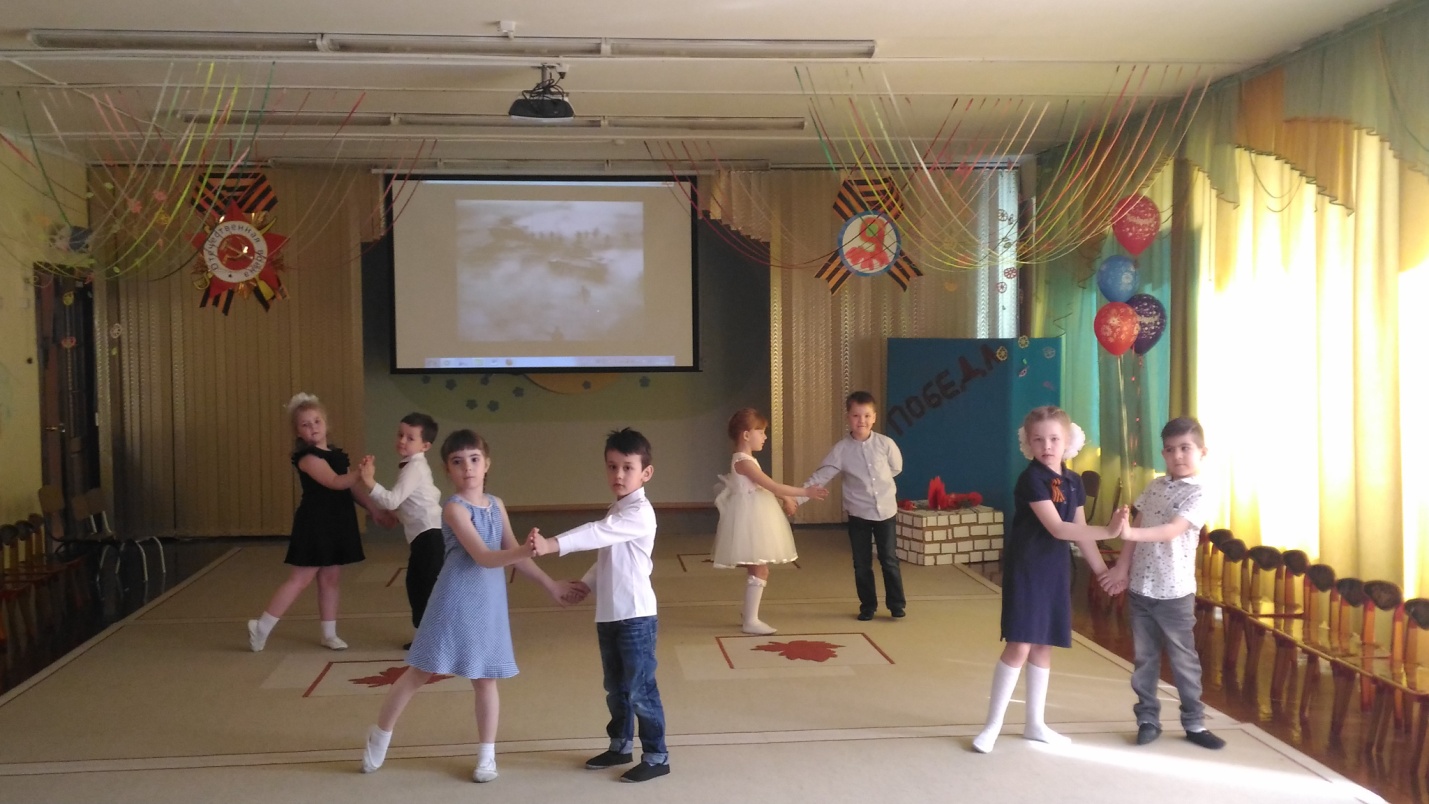 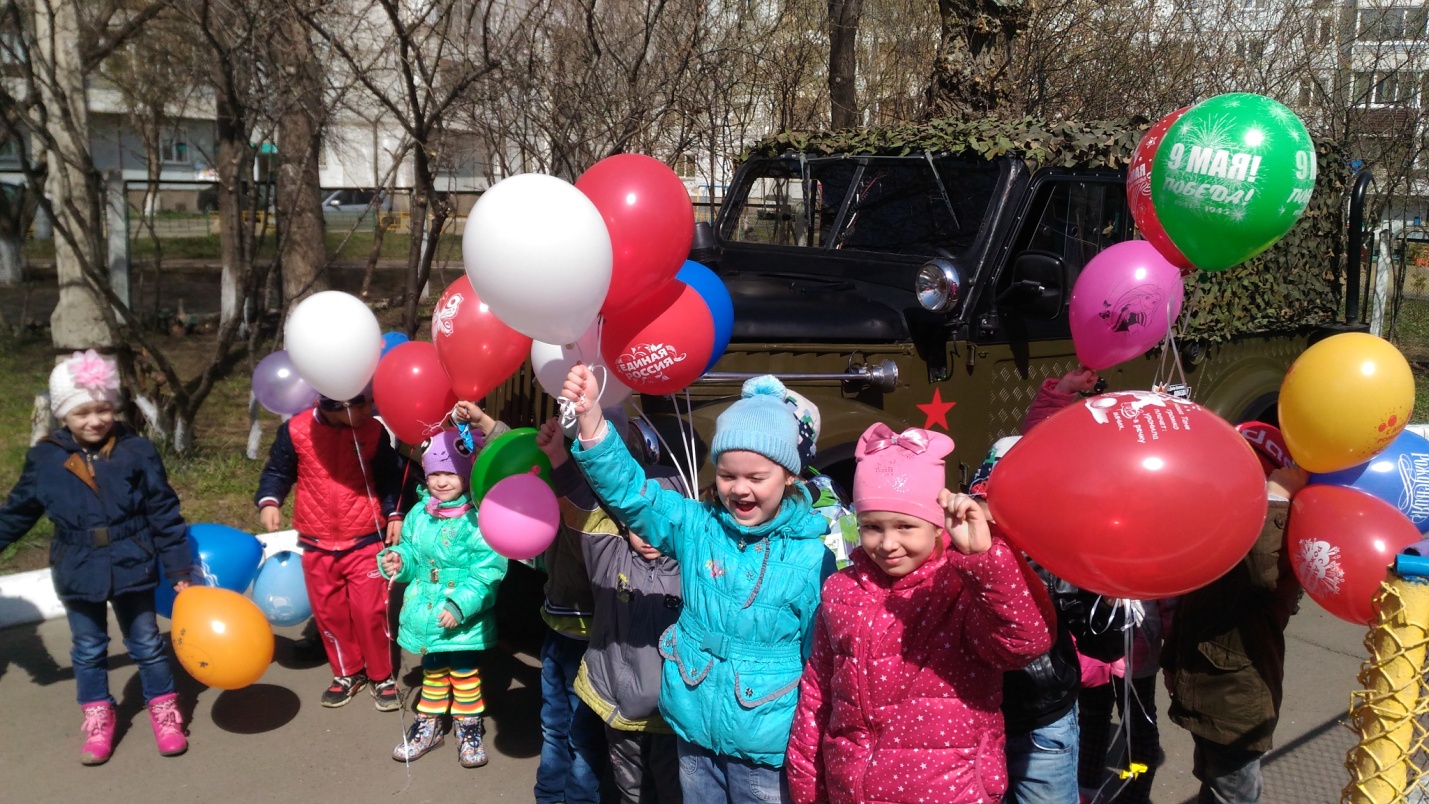 Открытое занятие воспитателя Мороз Г.Г.  «Посетим школу юных космонавтов»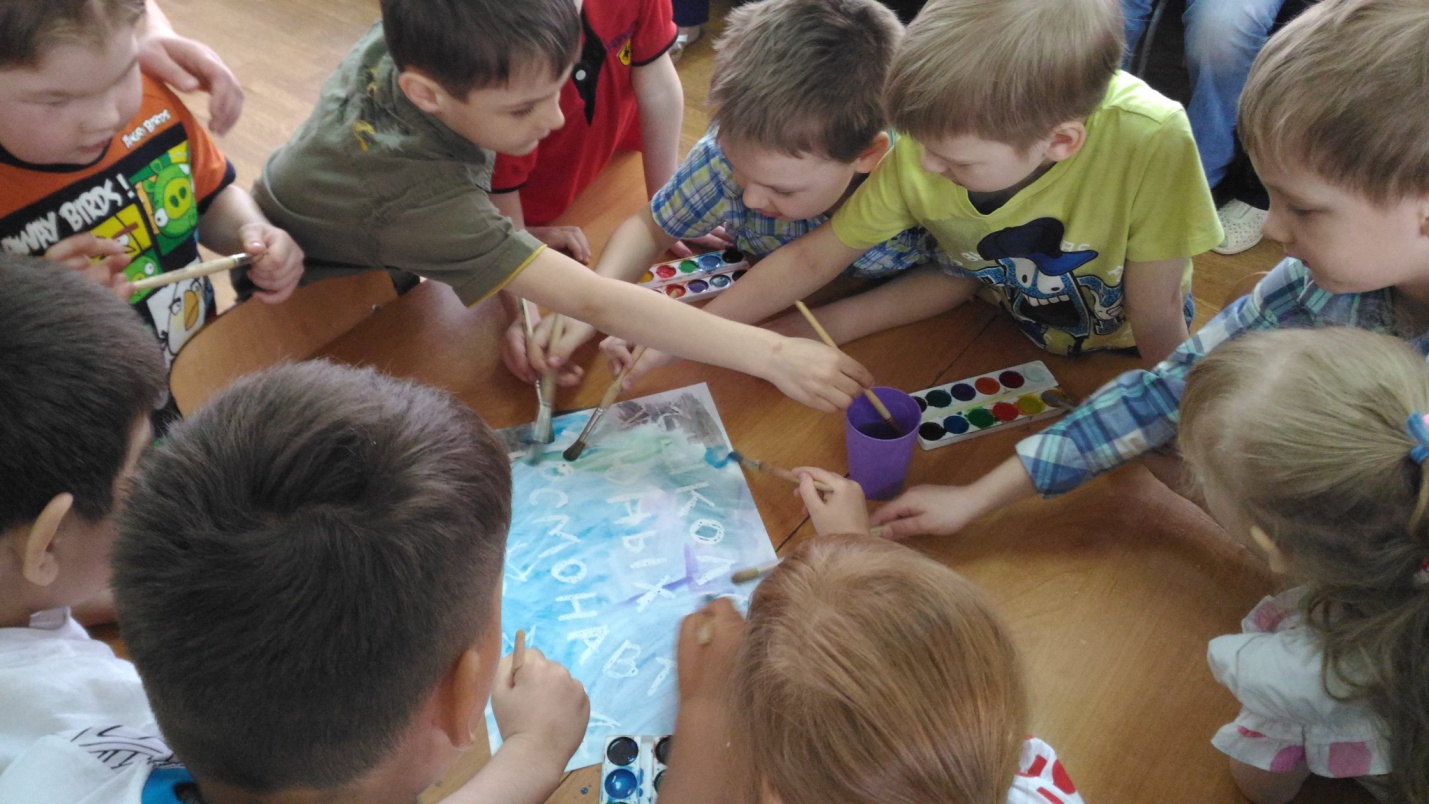 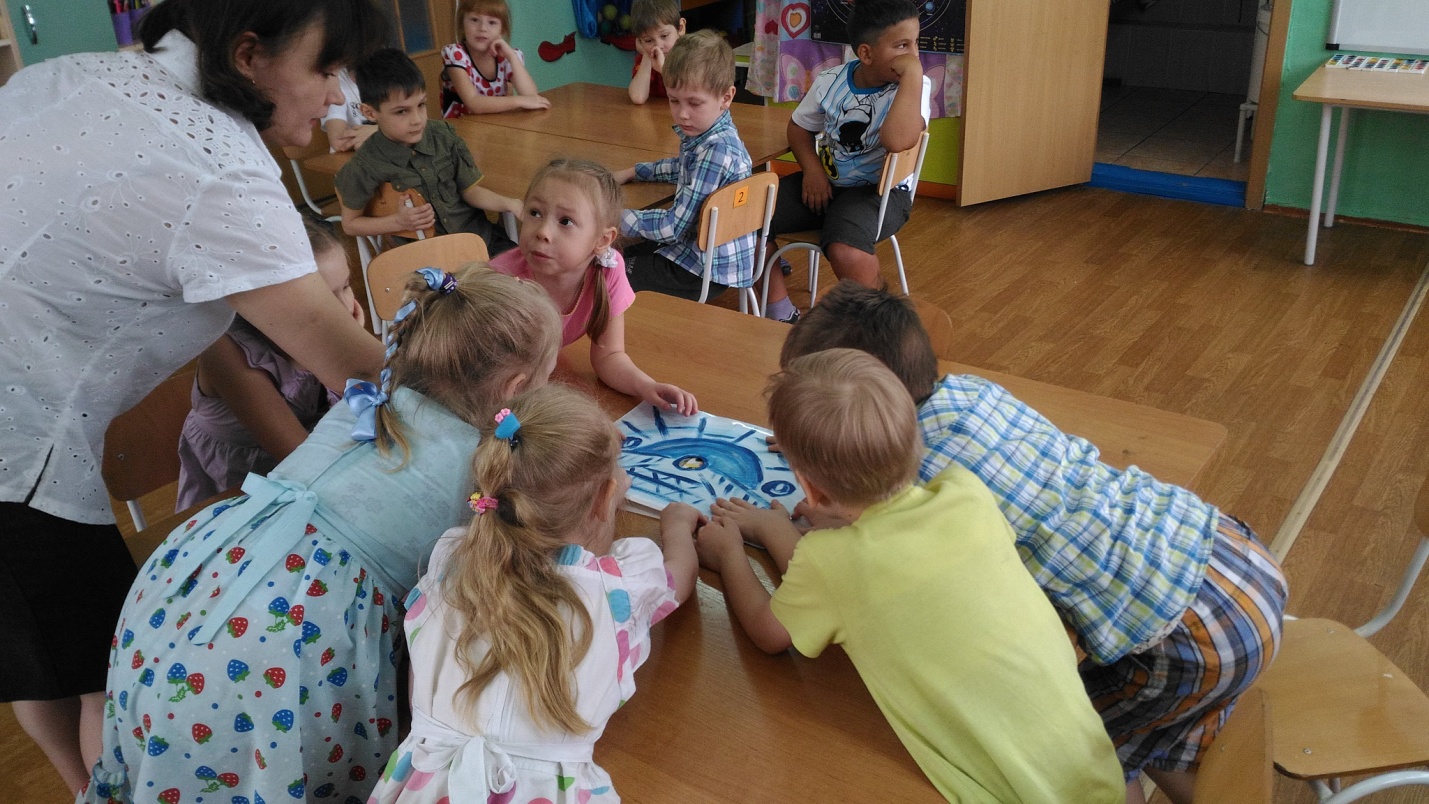 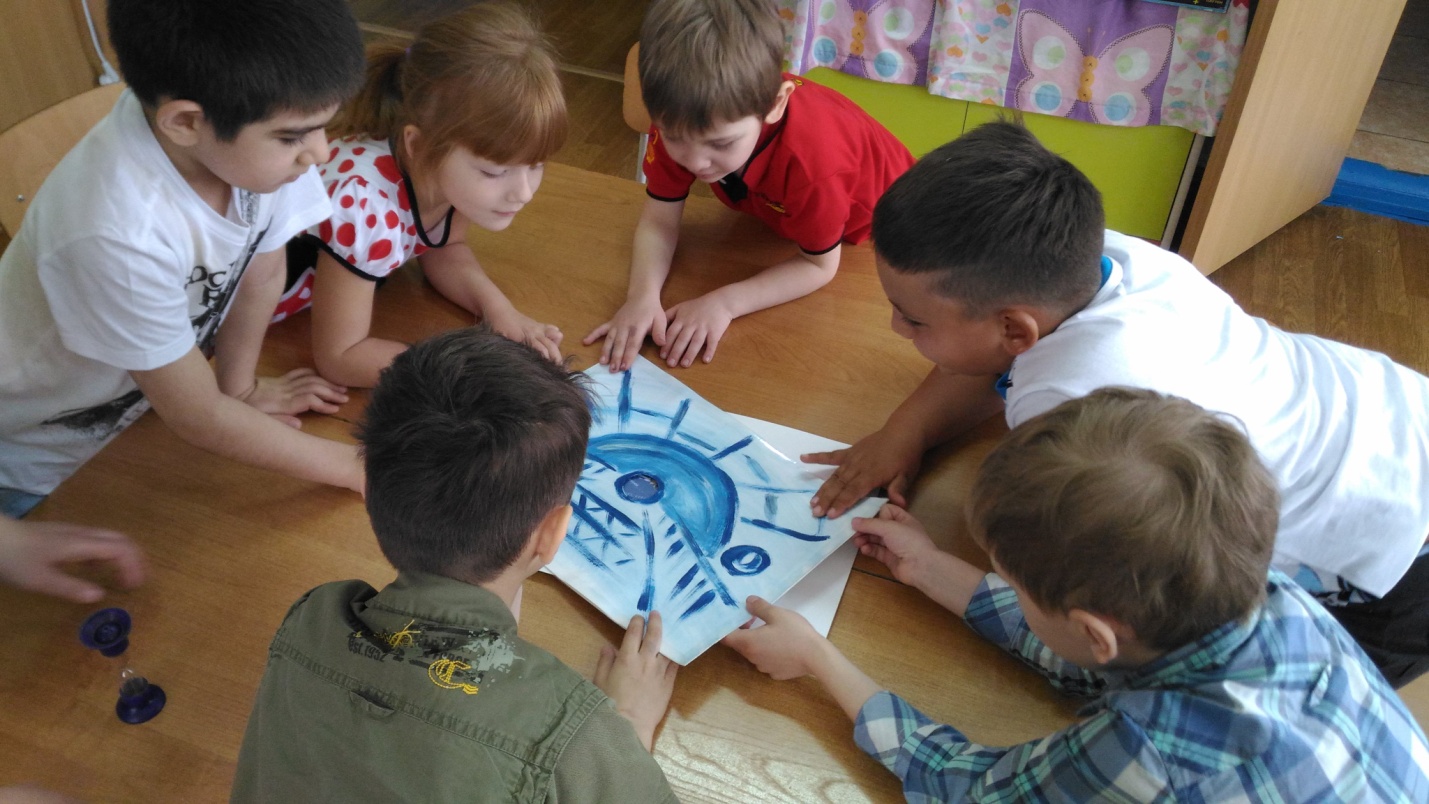 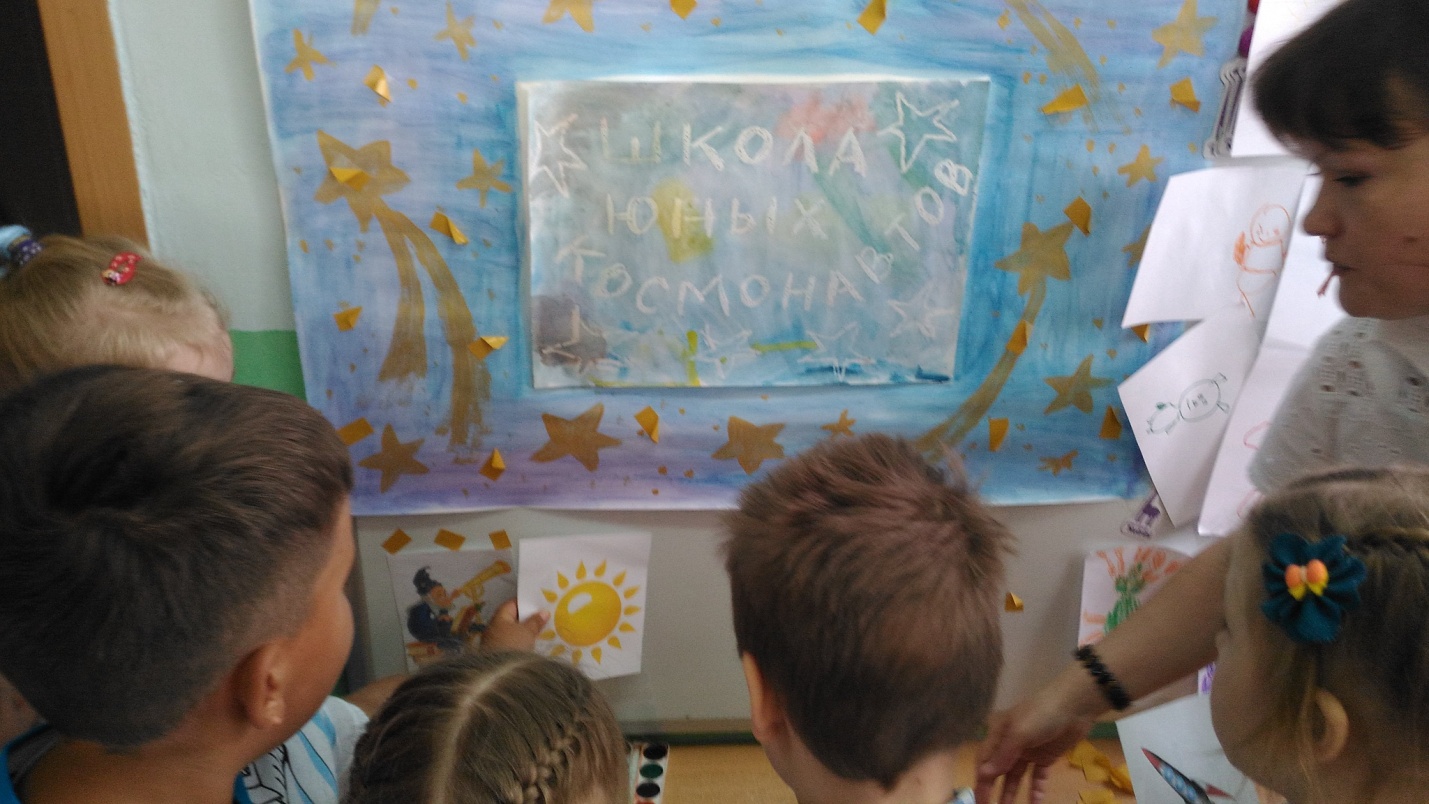 